会場のご案内会場名：	静岡駅前会議室　B415アクセス：静岡駅　徒歩2分http://kaigishitsu-shizuoka.com/access/index.html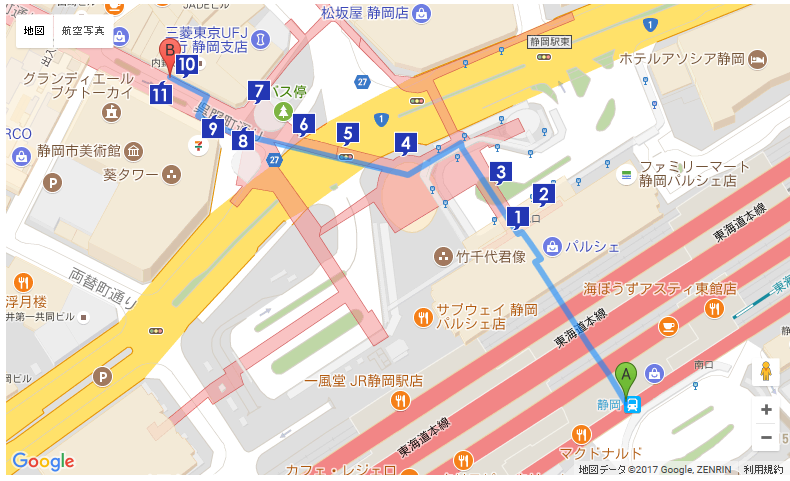 注意：専用駐車場はございませんので、近隣のコインパーキングなどをご利用ください。費用は、参加者様のご負担でお願いいたします。＜神栄テストマシナリー㈱　波夛野宛＞輸送包装試験セミナー　参加申込書日　　時：2018年12月13日(木)13:30 ～ 17:00※参加者様全員に申込確認メールを送付させていただきます。確認メールをもって、当セミナーの正式登録完了となります。万が一、申込み後3日以内に、確認メールが届かない場合は、通信不具合など考えられますので、下記に直接お電話ください。*** 上記に必要事項を記入し、下記にFAXまたはE-mailでお申込み下さい***《申し込み先》神栄テストマシナリー株式会社事業開発部　波夛野 諭志T E L：029-848-3570F A X：029-848-3572E-mail：s-hatano@stm.shinyei.co.jp輸送包装セミナーのご案内テーマ：「包装設計のための試験と計測」日　　　時：２０１８年１２月１３日（木）１３：３０ ～ １７：００ 　開場時間１３:００～場　　　所：静岡駅前会議室　B415定　　　員：２０名（先着順、１社２名様まで）参 加 費：無料申込方法：申込書類に必要事項を記入し、FAXまたはE-mailにてお申込み下さい申込期限：２０１８年１２月６日（木）までプログラム13：30～14：30「適正包装設計の考え方と手順」　神栄テストマシナリー株式会社 概要：適正包装設計のためには、次の3つの要素を数値化しておく必要がある。（①輸送環境でのハザード、②製品の機械的強度、③包装材料特性データ）これらを明らかにするための試験方法、データ計測手法を踏まえ、適正包装設計の考え方と手順について解説する。14：40～15：40「輸送環境調査の基礎とデータ活用」　神栄テストマシナリー株式会社概要： 包装貨物は、その輸送環境下でトラック荷台振動、荷役時の落下衝撃などの物理的ハザードに遭遇することで、製品や外装箱の不具合が生じる。ここでは、これら輸送環境を数値化する輸送環境調査の具体事例とともに、包装設計の視点において、計測データの活用方法について述べる。15：50～16：50「輸送環境試験の基礎と評価事例」　エスペック株式会社　開発本部　小寺弘一　様概要：輸送中の温湿度や結露などが、機器の故障原因となることがある。その対応として、事前に輸送で生じる環境ストレスを把握し、確認する必要がある。このセミナーでは、エレクトロニクス製品や部品の輸送環境に関する試験の基礎として、試験規格や評価事例、試験計画ついて紹介する。16：50～17：00質問コーナー17:00～　クロージング（アンケート記入、個別相談など）※諸事情により、セミナー内容が変更になる場合があります。（ふりがな）参加者氏名会社名所属先住所〒（　　　　　　　　　　）メールアドレス※電話番号